Publicado en Madrid el 21/06/2024 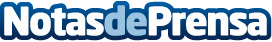 Paccari explica cuál es el proceso para conseguir el chocolateLos españoles consumen una media de 5,5 kg de cacao a lo largo del año, destaca el Informe Anual de Produlce. Paccari, expertos en la producción de cacao 100% orgánico y biodinámico, detallan el proceso completo de recolección del cacao, desde el cultivo hasta el disfrute por parte del consumidor finalDatos de contacto:LeslyBemypartner+34722250713Nota de prensa publicada en: https://www.notasdeprensa.es/paccari-explica-cual-es-el-proceso-para Categorias: Nacional Gastronomía Industria Alimentaria http://www.notasdeprensa.es